MondayTuesdayWednesdayThursdayFridaySaturday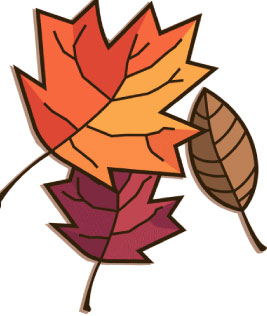 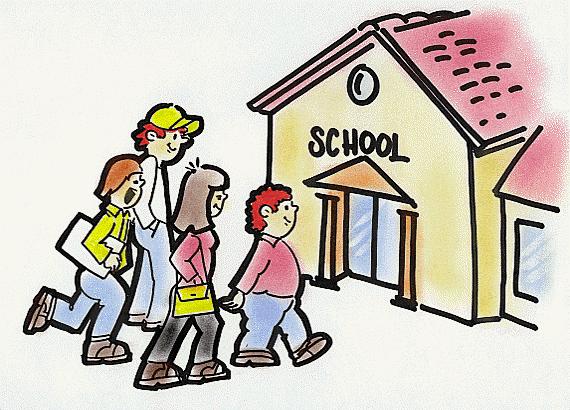 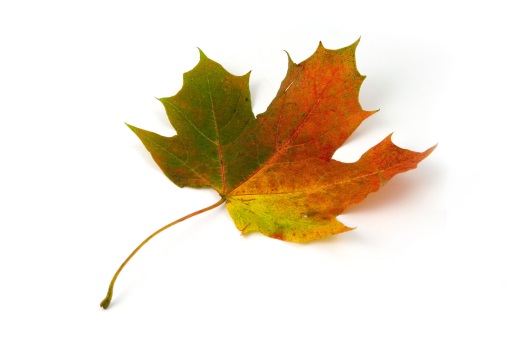 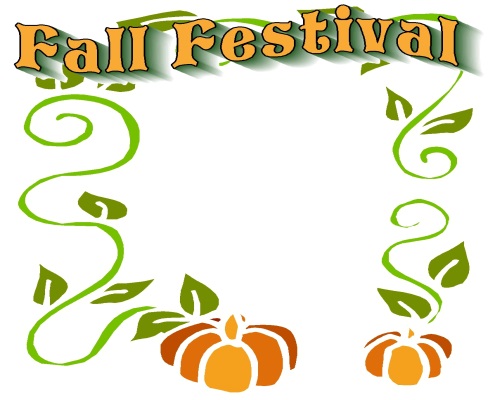 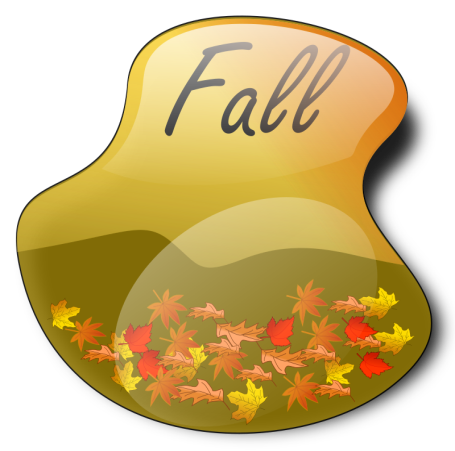 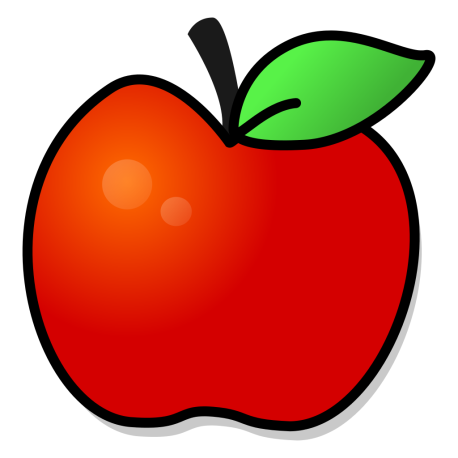 110:15 Bingo-1st floor11:00 Tai Chi-3rd fl 1-3 Pool open2:00 Movie All Roads Lead Home - Theatre Room3:30 Stick to the Rhythm with Rozsa-3rd floorAm210:15 Giant Crossword Puzzle3rd st fl 11:00 Catholic Rosary Prayer11:15 Catholic Communion1-2 Pool open2:00 Movie “ City Slickers” Theatre Room “2:00 Ecumenical Service with Bob Caines 3 LABOR DAY 10:30 Catholic Rosary-chapel1-3 Pool open1:30 Bingo 1st fl2:30 Movie “Ernest Goes To Camp ” Theatre Room3:00 Tea at Three-2nd Floor 49:30 Mary Cook Stories with Fran10:00 Balance Class- 3rd“new” 10:15 Board games with Anna Marie-1st fl 10:30 Brain Games-1st fl floor11:15 Wellness Class-3rd 1-3 Pool open1:30 Canasta with Peggy- 2nd fl 2:00 Bingo-1st fl3:00 Tea at Three-2nd Floor 3:30 Shuffleboard-1st fl4:00 Hymn Sing with Rev Hartman59:15 Shopping at Billings Bridge9:30 Chair  Exercises 3rd fl 10:00 Chair  Exercises 3rd f10:30 3rd  Floor Activities2:00 Art Group 3rd  floor1-3 Pool open2:00 Ottawa Therapy Dog Rufus Visits-3rd floor3:00 Tea at Three-2nd Floor 3:15 Osgoode Township Museum Remembers School days-3rd floor6:30 “new” Pub Night-1st floor69:15  Reminiscence -Bdrm10:00 Balance Class-3rd 10:45 Roman Catholic Mass 11:15 Wellness Class-3rd10:30 Lets Make Pizza for Lunch-1st fl1-3 Pool open2:00 Bingo-1st 3:00 Tea at Three-2nd Floor 3:00 Bridge 2nd fl3:15 les Miserables- Theare Room STAFF CPR TRAINING10:30/2:00 and 3:15 p.m.79:00 Walking Club meet on patio9:15 Manotick Shopping 9:30  Chair  Exercises 3rd fl10:00 Chair  Exercises 3rd fl10:30 Giant Crossword-3rd fl1-3 Pool open2:00 Romance Movie- Ch 692:30  Social Hour and Entertainment with Double Standard Living Wish 810:15 Bingo-1st  floor 11:00 Tai Chi-3rd fl 1-3 Pool open2:00 Classic  Movie “Where The Red Fern Grows” ”Theatre Room3:00 Tea at Three-2nd Floor Al9Grandparents Day10 :15 Giant Crossword Puzzle-3rd fl 11:00 Catholic Rosary Prayer11:15 Catholic Communion1-2 Pool open2:00 Movie-”Love’s Enduring Promise”  Theatre Room 2:00 Ecumenical Service with Rev Gratton3:00 Tea at Three-2nd Floor 10FOOTCARE NURSE IN10:00 Walker Clinic-1st floor10:30 Catholic Rosary-chapel10:30 Chair  Exercises 3rd fl11:00 Chair  Exercises 3rd fl1-3 Pool open1:30 Bingo 1st fl2:30 Movie “No Reservations ” Theatre Room3:00-&3:30  Ice Cream3:00 Tea at Three-2nd Floor 5:00 Peter on Harp( Garden View) 119:00 Manicures/ Yazmin 10:00 Balance Class“new” 10:15 Board games with Anna Marie-1st fl 10:30 Brain Games11:15 Wellness Class1-3 Pool open1:30 Canasta with Peggy- 2nd fl1:30 Chair Yoga with Georgia-3rd floor2:30 Residents Council Meeting 3:00 Tea at Three-2nd Floor 3:30 Shuffleboard-1st fl129:15 Shopping at  Kemptville9:30 Chair  Exercises 3rd fl10:00 Chair  Exercises 3rd f10:30 3rd floor Activities1-3 Pool open2:00 Art Group 3rd floor2:00 Ottawa Therapy Dog Rufus Visits-3rd floor3:00 Tea at Three-2nd Floor 3:15 Jeopardy - 3rd floor139:15 Manotick Shopping 9:15  Reminiscence -Bdrm10:00 Anna’s Travelling Gifts-1st fl10:00 Balance Class-3rd 11:15 Wellness Class-3rd1-3 Pool open1;15 Gatineau Hills Tour2:00 Bingo-1st3:00 Tea at Three-2nd Floor 3:00 Bridge 2nd fl3:00 Latin Chair Dancing-3rd fl149:30 Richmond Fair and Lunch 9:00 Walking Club meet on patio9:30  Chair  Exercises 3rd fl10:00 Chair  Exercises 3rd fl 10:30 Let’s Bake- sign up pls1-3 Pool open2:00 Romance Movie- Ch 692:00  Entertainment with Arlene Quinn 3:00 Tea at Three-2nd Floor 3:30 Let’s play pool- 1st fl1510:15 Ron’s Bingo-1st  floor 11:00 Tai Chi-3rd fl 1-2 Pool open2:00 Movie “ Extraordinary Measures” Theatre Room3:00 Tea at Three-2nd Floor 3:30 Stick to the Rhythm with Rozsa-3rd floor	Bon1611:00 Catholic Rosary Prayer11:15 Catholic Communion1-2 Pool open2:00 Documentary-Ch 692:00 Movie The Wedding Planner”  Theatre Room 2:00 Ecu Service with Rev. Gratton3:00 Tea at Three-2nd Floor 1710:30 Chair  Exercises 3rd fl11:00 Chair  Exercises 3rd fl10:30 Catholic Rosary-chapel11;30 Lunch at Pearl House1-3 Pool open2:00 Bingo-1st fl	2:30 Movie ”The Switch” Theatre Room 3:00 Ice Cream Cart-1st 3:00 Tea at Three-2nd Floor 3:00 Grateful We’re not Dead Band-3rd fl1810:00 Balance Class“new” 10:15 Board games with Anna Marie-1st fl 10:30 Brain Games11:15 Wellness Class1-3 Pool open1:30 Canasta with Peggy- 2nd fl2:00 Bingo-1st fl3:00 Tea at Three-2nd Floor 3:30 Shuffleboard-1st fl3:00 Spelling bee- Boardroom199:15 Shopping at Barrhaven9:30 Chair  Exercises 3rd fl10:00 Chair  Exercises 3rd f10:30 3rd  Floor Activities1-3 Pool open2:00 Art Group 3rd floor2:00 Ottawa Therapy Dog Rufus Visits-3rd floor3:00 Tea at Three-2nd Floor 3:00 George plays Piano- 3rd floor209:15  Reminiscence -Bdrm10:00 Balance Class-3rd 10:45 Roman Catholic Mass 11:15 Wellness Class-3rd1-3 Pool open2:00 Bingo-1st3:00 Tea at Three-2nd Floor 3:00 Bridge 2nd fl3:15 Giant CrosswordPM Youngsters of Yore 219:15 Manotick Shopping9:30  Chair  Exercises 3rd fl10:00 Chair  Exercises 3rd fl 10:00 Hidden Houses-Ch 6910:30 Jeopardy-3rd fl2:00 Romance Movie- Ch 692:00 Entertainment Stanley Frank\3:00 Tea at Three-2nd Floor 3:30 Let’s play pool- 1st fl2210:15 Bingo-1st  floor11:00 Tai Chi-3rd fl 1-2 Pool open2:00 Classic Movie Ch 692:00 Movie “ Sisters Of War”  ” Theatre Room3:00 Tea at Three-2nd Floor B23 10:00 Ecumenical Service with Rev Gratton ?10 :15 You Be The Judge3rd 11:00 Catholic Rosary Prayer11:15 Catholic Communion2:00 Harvest Festival and marketEntertainment with DUO OZ---------2-4 Suites    Spencer Scharf----------------------------30 th 10:15 Giant Crossword Puzzle3rd t fl 11:00 Catholic Rosary Prayer11:15 Catholic Communion2:00 Billy Elliot” 2:00 Ecu Servic Rev. Gratton3:00 Tea at Three-2nd Floor 3:00? Cape Breton Session 24FOOTCARE NURSE IN10:00 Davidson Hearing Clinic10:30 Catholic Rosary-chapel 10:30 Chair  Exercises 3rd fl11:00 Chair  Exercises 3rd fl1:45 Rideau Carleton Slots2:00 Bingo-3rd fl2:30 Movie  When A Man Loves A Woman” Theatre Room3:00-&3:30  Ice Cream3:00 Tea at Three-2nd Floor 3:30 Shannon Singalong-3rd fl259:00 Manicures/ Yazmin 10:00 Balance Class“new” 10:15 Board games with Anna Marie-1st fl 10:30 Brain Games11:15 Wellness Class1:30 Canasta with Peggy- 2nd fl1:30 Chair Yoga with Georgia-3rd floor 2:00 Bingo-1st fl3:00 Tea at Three-2nd Floor 3:30 Professor Cammy’s Current events-3rd fl3:30 Shuffleboard-1st fl267-8 a.m. & 11- 12 Pounds Pulse /Pressure- Chapel9:15 Shopping at Carlingwood and Lunch Out 9:30 Chair  Exercises 3rd fl10:00 Chair  Exercises 3rd f10:30 3rd  Floor Activities2:00 Art Group 3rd floor2:00 Ottawa Therapy Dog Rufus Visits-3rd floor3:15 Margie and Bruce Singalong279:15  Reminiscence -Bdrm10:00 Balance Class-3rd 10:00 Ecumenical Service with Rev Philip Kim- Chapel11:15 Wellness Class-3rd1:30 Sightseeing Bus2:00 Bingo-1st3:00 Tea at Three-2nd Floor 3:00 Bridge 2nd fl3:00 Latin Chair Dancing 3rd floor289:15 Manotick Shopping9:30  Chair  Exercises 3rd fl10:00 Chair  Exercises 3rd fl 10:00 Hidden Houses-Ch 692:00 Romance Movie- Ch 692:00  Birthday party and Entertainment Paul Warren3:30 Let’s play pool- 1st fl2910:15 Bingo-1st  floor11:00 Tai Chi-3rd fl 2:00 Classic Movie Ch 692:00 Movie “ Miss Congeniality“ Theatre Room3:00 Tea at Three-2nd Floor 3:30 Stick to the Rhythm with Rozsa-3rd floorM